Istituto superiore Pascal Comandini - Cesena 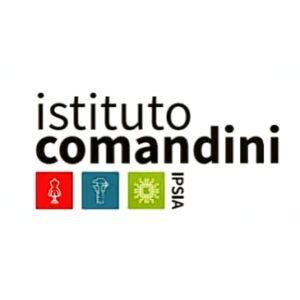 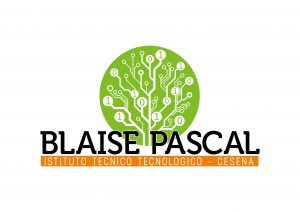 DICHIARAZIONE DI CONSENSOper alunni maggiorenniIl/la sottoscritto/a 	_, residente a  	___    frequentante la classe ____________  presso l’IS Pascal Comandini di Cesena,DICHIARAdi voler partecipare a viaggio d’istruzione -  visita guidata (di 1 giornata) -  uscita didattica (di 1/2 giornata) con meta ____________________partenza il giorno ______________________  alle ore ______ , ______ da_______________________e rientro il giorno _______________________ alle ore ______ , ______ (circa) a ____________________con il seguente mezzo di trasporto:_________________spesa prevista _________________All’uopo, esonero la scuola da ogni responsabilità derivante da inosservanza e negligenza, da parte mia, alle disposizione del docente accompagnatore ed inosservanza e negligenza da parte del personale delle agenzie di viaggio.Data	 Firma dell’alunno/a .......................................................................Firma del genitore (per presa visione) .......................................................................Istituto superiore Pascal Comandini - Cesena DICHIARAZIONE DI CONSENSOper alunni maggiorenniIl/la sottoscritto/a 	______________________, residente a ______________________    frequentante la classe ____________  presso l’IS Pascal Comandini di Cesena DICHIARAdi voler partecipare a viaggio d’istruzione -  visita guidata (di 1 giornata) -  uscita didattica (di 1/2 giornata) con meta ____________________partenza il giorno ______________________  alle ore ______ , ______ da_______________________e rientro il giorno _______________________ alle ore ______ , ______ (circa) a ____________________con il seguente mezzo di trasporto:_________________spesa prevista _________________All’uopo, esonero la scuola da ogni responsabilità derivante da inosservanza e negligenza, da parte mia, alle disposizione del docente accompagnatore ed inosservanza e negligenza da parte del personale delle agenzie di viaggio.Data	 Firma dell’alunno/a .......................................................................Firma del genitore (per presa visione) ....................................................................... 